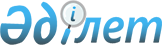 Зеренді аудандық мәслихатының 2020 жылғы 25 желтоқсандағы № 67-408 "2021–2023 жылдарға арналған Зеренді ауданы ауылдық округтерінің, ауылының бюджеттері және кентінің бюджеті туралы" шешіміне өзгерістер енгізу туралыАқмола облысы Зеренді аудандық мәслихатының 2021 жылғы 28 шілдедегі № 9-61 шешімі
      Зеренді аудандық мәслихаты ШЕШТІ:
      1. Зеренді аудандық мәслихатының "2021–2023 жылдарға арналған Зеренді ауданы ауылының, ауылдық округтерінің бюджеттері және кентінің бюджеті туралы" 2020 жылғы 25 желтоқсандағы № 67-408 (Нормативтік құқықтық актілерді мемлекеттік тіркеу тізілімінде № 8312 тіркелген) шешіміне келесі өзгерістер енгізілсін:
      1-тармақ жаңа редакцияда баяндалсын:
      "1. Зеренді ауданының Ақкөл ауылдық округінің 2021–2023 жылдарға арналған бюджеті тиісінше 1, 1-1, 1-2-қосымшаларға сәйкес, соның ішінде 2021 жылға келесі көлемдерде бекітілсін:
      1) кірістер – 23309,0 мың теңге, оның ішінде:
      салықтық түсімдер – 5162,8 мың теңге;
      салықтық емес түсiмдер – 0 мың теңге;
      негізгі капиталды сатудан түсетін түсімдер – 0 мың теңге;
      трансферттер түсімі – 18146,2 мың теңге;
      2) шығындар – 23504,9 мың теңге;
      3) таза бюджеттiк кредиттеу – 0 мың теңге;
      4) қаржы активтерімен операциялар бойынша сальдо – 0 мың теңге, оның ішінде:
      қаржы активтерiн сатып алу – 0 мың теңге;
      мемлекеттің қаржы активтерін сатудан түсетін түсімдер – 0 мың теңге;
      5) бюджет тапшылығы (профициті) – 0 мың теңге;
      6) бюджет тапшылығын қаржыландыру (профицитін пайдалану) – 0 мың теңге.";
      2-тармақ жаңа редакцияда баяндалсын:
      "2. Зеренді ауданының Алексеевка кентінің 2021–2023 жылдарға арналған бюджеті тиісінше 2, 2-1, 2-2-қосымшаларға сәйкес, соның ішінде 2021 жылға келесі көлемдерде бекітілсін:
      1) кірістер – 19138,0 мың теңге, оның ішінде:
      салықтық түсімдер – 4868,3 мың теңге;
      салықтық емес түсiмдер – 0 мың теңге;
      негізгі капиталды сатудан түсетін түсімдер – 0 мың теңге;
      трансферттер түсімі – 14269,7 мың теңге;
      2) шығындар – 20401,4 мың теңге;
      3) таза бюджеттiк кредиттеу – 0 мың теңге;
      4) қаржы активтерімен операциялар бойынша сальдо – 0 мың теңге, оның ішінде:
      қаржы активтерiн сатып алу – 0 мың теңге;
      мемлекеттің қаржы активтерін сатудан түсетін түсімдер – 0 мың теңге;
      5) бюджет тапшылығы (профициті) – -1263,4 мың теңге;
      6) бюджет тапшылығын қаржыландыру (профицитін пайдалану) – 1263,4 мың теңге.";
      3-тармақ жаңа редакцияда баяндалсын:
      "3. Зеренді ауданының Бұлақ ауылдық округінің 2021–2023 жылдарға арналған бюджеті тиісінше 3, 3-1, 3-2-қосымшаларға сәйкес, соның ішінде 2021 жылға келесі көлемдерде бекітілсін:
      1) кірістер – 21822,0 мың теңге, оның ішінде:
      салықтық түсімдер – 4930,1 мың теңге;
      салықтық емес түсiмдер – 0 мың теңге;
      негізгі капиталды сатудан түсетін түсімдер – 0 мың теңге;
      трансферттер түсімі – 16891,9 мың теңге;
      2) шығындар – 22294,4 мың теңге;
      3) таза бюджеттiк кредиттеу – 0 мың теңге;
      4) қаржы активтерімен операциялар бойынша сальдо – 0 мың теңге, оның ішінде:
      қаржы активтерiн сатып алу – 0 мың теңге;
      мемлекеттің қаржы активтерін сатудан түсетін түсімдер – 0 мың теңге;
      5) бюджет тапшылығы (профициті) – -472,4 мың теңге;
      6) бюджет тапшылығын қаржыландыру (профицитін пайдалану) – 472,4 мың теңге.";
      4-тармақ жаңа редакцияда баяндалсын:
      "4. Зеренді ауданының Зеренді ауылдық округінің 2021–2023 жылдарға арналған бюджеті тиісінше 4, 4-1, 4-2-қосымшаларға сәйкес, соның ішінде 2021 жылға келесі көлемдерде бекітілсін:
      1) кірістер – 107241,0 мың теңге, оның ішінде:
      салықтық түсімдер – 31231,3 мың теңге;
      салықтық емес түсiмдер – 0 мың теңге;
      негізгі капиталды сатудан түсетін түсімдер – 0 мың теңге;
      трансферттер түсімі – 76009,7 мың теңге;
      2) шығындар – 111222,0 мың теңге;
      3) таза бюджеттiк кредиттеу – 0 мың теңге;
      4) қаржы активтерімен операциялар бойынша сальдо – 0 мың теңге, оның ішінде:
      қаржы активтерiн сатып алу – 0 мың теңге;
      мемлекеттің қаржы активтерін сатудан түсетін түсімдер – 0 мың теңге;
      5) бюджет тапшылығы (профициті) – -3981,0 мың теңге;
      6) бюджет тапшылығын қаржыландыру (профицитін пайдалану) – 3981,0 мың теңге.";
      5-тармақ жаңа редакцияда баяндалсын:
      "5. Зеренді ауданының Қонысбай ауылдық округінің 2021–2023 жылдарға арналған бюджеті тиісінше 5, 5-1, 5-2-қосымшаларға сәйкес, соның ішінде 2021 жылға келесі көлемдерде бекітілсін:
      1) кірістер – 19643,0 мың теңге, оның ішінде:
      салықтық түсімдер – 12252,9 мың теңге;
      салықтық емес түсiмдер – 0 мың теңге;
      негізгі капиталды сатудан түсетін түсімдер – 0 мың теңге;
      трансферттер түсімі – 7390,1 мың теңге;
      2) шығындар – 20012,5 мың теңге;
      3) таза бюджеттiк кредиттеу – 0 мың теңге;
      4) қаржы активтерімен операциялар бойынша сальдо – 0 мың теңге, оның ішінде:
      қаржы активтерiн сатып алу – 0 мың теңге;
      мемлекеттің қаржы активтерін сатудан түсетін түсімдер – 0 мың теңге;
      5) бюджет тапшылығы (профициті) – -369,5 мың теңге;
      6) бюджет тапшылығын қаржыландыру (профицитін пайдалану) – 369,5 мың теңге.";
      6-тармақ жаңа редакцияда баяндалсын:
      "6. Зеренді ауданының Күсеп ауылдық округінің 2021–2023 жылдарға арналған бюджеті тиісінше 6, 6-1, 6-2-қосымшаларға сәйкес, соның ішінде 2021 жылға келесі көлемдерде бекітілсін:
      1) кірістер – 20770,0 мың теңге, оның ішінде:
      салықтық түсімдер – 5484,8 мың теңге;
      салықтық емес түсiмдер – 0 мың теңге;
      негізгі капиталды сатудан түсетін түсімдер – 0 мың теңге;
      трансферттер түсімі – 15285,2 мың теңге;
      2) шығындар – 21067,2 мың теңге;
      3) таза бюджеттiк кредиттеу – 0 мың теңге;
      4) қаржы активтерімен операциялар бойынша сальдо – 0 мың теңге, оның ішінде:
      қаржы активтерiн сатып алу – 0 мың теңге;
      мемлекеттің қаржы активтерін сатудан түсетін түсімдер – 0 мың теңге;
      5) бюджет тапшылығы (профициті) – -297,2 мың теңге;
      6) бюджет тапшылығын қаржыландыру (профицитін пайдалану) – 297,2 мың теңге.";
      7-тармақ жаңа редакцияда баяндалсын:
      "7. Зеренді ауданының Чаглинка ауылдық округінің 2021–2023 жылдарға арналған бюджеті тиісінше 7, 7-1, 7-2-қосымшаларға сәйкес, соның ішінде 2021 жылға келесі көлемдерде бекітілсін:
      1) кірістер – 28022,0 мың теңге, оның ішінде:
      салықтық түсімдер – 5884,5 мың теңге;
      салықтық емес түсiмдер – 0 мың теңге;
      негізгі капиталды сатудан түсетін түсімдер – 0 мың теңге;
      трансферттер түсімі – 22137,5 мың теңге;
      2) шығындар – 31671,7 мың теңге;
      3) таза бюджеттiк кредиттеу – 0 мың теңге;
      4) қаржы активтерімен операциялар бойынша сальдо – 0 мың теңге, оның ішінде:
      қаржы активтерiн сатып алу – 0 мың теңге;
      мемлекеттің қаржы активтерін сатудан түсетін түсімдер – 0 мың теңге;
      5) бюджет тапшылығы (профициті) – -3649,7 мың теңге;
      6) бюджет тапшылығын қаржыландыру (профицитін пайдалану) – 3649,7 мың теңге.";
      8-тармақ жаңа редакцияда баяндалсын:
      "8. Зеренді ауданының Айдабол ауылының 2021–2023 жылдарға арналған бюджеті тиісінше 8, 8-1, 8-2-қосымшаларға сәйкес, соның ішінде 2021 жылға келесі көлемдерде бекітілсін:
      1) кірістер – 15990,0 мың теңге, оның ішінде:
      салықтық түсімдер – 5189,1 мың теңге;
      салықтық емес түсiмдер – 0 мың теңге;
      негізгі капиталды сатудан түсетін түсімдер – 0 мың теңге;
      трансферттер түсімі – 10800,9 мың теңге;
      2) шығындар – 17253,2 мың теңге;
      3) таза бюджеттiк кредиттеу – 0 мың теңге;
      4) қаржы активтерімен операциялар бойынша сальдо – 0 мың теңге, оның ішінде:
      қаржы активтерiн сатып алу – 0 мың теңге;
      мемлекеттің қаржы активтерін сатудан түсетін түсімдер – 0 мың теңге;
      5) бюджет тапшылығы (профициті) – -1263,2 мың теңге;
      6) бюджет тапшылығын қаржыландыру (профицитін пайдалану) – 1263,2 мың теңге.";
      9-тармақ жаңа редакцияда баяндалсын:
      "9. Зеренді ауданының Бәйтерек ауылдық округінің 2021–2023 жылдарға арналған бюджеті тиісінше 9, 9-1, 9-2-қосымшаларға сәйкес, соның ішінде 2021 жылға келесі көлемдерде бекітілсін:
      1) кірістер – 20387,0 мың теңге, оның ішінде:
      салықтық түсімдер – 3509,4 мың теңге;
      салықтық емес түсiмдер – 0 мың теңге;
      негізгі капиталды сатудан түсетін түсімдер – 0 мың теңге;
      трансферттер түсімі – 16877,6 мың теңге;
      2) шығындар – 20986,7 мың теңге;
      3) таза бюджеттiк кредиттеу – 0 мың теңге;
      4) қаржы активтерімен операциялар бойынша сальдо – 0 мың теңге, оның ішінде:
      қаржы активтерiн сатып алу – 0 мың теңге;
      мемлекеттің қаржы активтерін сатудан түсетін түсімдер – 0 мың теңге;
      5) бюджет тапшылығы (профициті) – -599,7 мың теңге;
      6) бюджет тапшылығын қаржыландыру (профицитін пайдалану) – 599,7 мың теңге.";
      10-тармақ жаңа редакцияда баяндалсын:
      "10. Зеренді ауданының Викторовка ауылдық округінің 2021–2023 жылдарға арналған бюджеті тиісінше 10, 10-1, 10-2-қосымшаларға сәйкес, соның ішінде 2021 жылға келесі көлемдерде бекітілсін:
      1) кірістер – 20216,0 мың теңге, оның ішінде:
      салықтық түсімдер – 4094,1 мың теңге;
      салықтық емес түсiмдер – 0 мың теңге;
      негізгі капиталды сатудан түсетін түсімдер – 0 мың теңге;
      трансферттер түсімі – 16121,9 мың теңге;
      2) шығындар – 20433,7 мың теңге;
      3) таза бюджеттiк кредиттеу – 0 мың теңге;
      4) қаржы активтерімен операциялар бойынша сальдо – 0 мың теңге, оның ішінде:
      қаржы активтерiн сатып алу – 0 мың теңге;
      мемлекеттің қаржы активтерін сатудан түсетін түсімдер – 0 мың теңге;
      5) бюджет тапшылығы (профициті) – -217,7 мың теңге;
      6) бюджет тапшылығын қаржыландыру (профицитін пайдалану) – 217,7 мың теңге.";
      11-тармақ жаңа редакцияда баяндалсын:
      "11. Зеренді ауданының Исаковка ауылдық округінің 2021–2023 жылдарға арналған бюджеті тиісінше 11, 11-1, 11-2-қосымшаларға сәйкес, соның ішінде 2021 жылға келесі көлемдерде бекітілсін:
      1) кірістер – 13243,0 мың теңге, оның ішінде:
      салықтық түсімдер – 1804,4 мың теңге;
      салықтық емес түсiмдер – 0 мың теңге;
      негізгі капиталды сатудан түсетін түсімдер – 0 мың теңге;
      трансферттер түсімі – 11438,6 мың теңге;
      2) шығындар – 13364,7 мың теңге;
      3) таза бюджеттiк кредиттеу – 0 мың теңге;
      4) қаржы активтерімен операциялар бойынша сальдо – 0 мың теңге, оның ішінде:
      қаржы активтерiн сатып алу – 0 мың теңге;
      мемлекеттің қаржы активтерін сатудан түсетін түсімдер – 0 мың теңге;
      5) бюджет тапшылығы (профициті) – -121,7 мың теңге;
      6) бюджет тапшылығын қаржыландыру (профицитін пайдалану) – 121,7 мың теңге.";
      12-тармақ жаңа редакцияда баяндалсын:
      "12. Зеренді ауданының Қанай би атындағы ауылдық округінің 2021–2023 жылдарға арналған бюджеті тиісінше 12, 12-1, 12-2-қосымшаларға сәйкес, соның ішінде 2021 жылға келесі көлемдерде бекітілсін:
      1) кірістер – 15814,0 мың теңге, оның ішінде:
      салықтық түсімдер – 1452,7 мың теңге;
      салықтық емес түсiмдер – 0 мың теңге;
      негізгі капиталды сатудан түсетін түсімдер – 0 мың теңге;
      трансферттер түсімі – 14361,3 мың теңге;
      2) шығындар – 19745,1 мың теңге;
      3) таза бюджеттiк кредиттеу – 0 мың теңге;
      4) қаржы активтерімен операциялар бойынша сальдо – 0 мың теңге, оның ішінде:
      қаржы активтерiн сатып алу – 0 мың теңге;
      мемлекеттің қаржы активтерін сатудан түсетін түсімдер – 0 мың теңге;
      5) бюджет тапшылығы (профициті) – -3931,1 мың теңге;
      6) бюджет тапшылығын қаржыландыру (профицитін пайдалану) – 3931,1 мың теңге.";
      13-тармақ жаңа редакцияда баяндалсын:
      "13. Зеренді ауданының Қызылегіс ауылдық округінің 2021–2023 жылдарға арналған бюджеті тиісінше 13, 13-1, 13-2-қосымшаларға сәйкес, соның ішінде 2021 жылға келесі көлемдерде бекітілсін:
      1) кірістер – 13553,0 мың теңге, оның ішінде:
      салықтық түсімдер – 1332,6 мың теңге;
      салықтық емес түсiмдер – 0 мың теңге;
      негізгі капиталды сатудан түсетін түсімдер – 0 мың теңге;
      трансферттер түсімі – 12220,4 мың теңге;
      2) шығындар – 13843,8 мың теңге;
      3) таза бюджеттiк кредиттеу – 0 мың теңге;
      4) қаржы активтерімен операциялар бойынша сальдо – 0 мың теңге, оның ішінде:
      қаржы активтерiн сатып алу – 0 мың теңге;
      мемлекеттің қаржы активтерін сатудан түсетін түсімдер – 0 мың теңге;
      5) бюджет тапшылығы (профициті) – -290,8 мың теңге;
      6) бюджет тапшылығын қаржыландыру (профицитін пайдалану) – 290,8 мың теңге.";
      14-тармақ жаңа редакцияда баяндалсын:
      "14. Зеренді ауданының Қызылсая ауылдық округінің 2021–2023 жылдарға арналған бюджеті тиісінше 14, 14-1, 14-2-қосымшаларға сәйкес, соның ішінде 2021 жылға келесі көлемдерде бекітілсін:
      1) кірістер – 14221,3 мың теңге, оның ішінде:
      салықтық түсімдер – 1127,0 мың теңге;
      салықтық емес түсiмдер – 0 мың теңге;
      негізгі капиталды сатудан түсетін түсімдер – 0 мың теңге;
      трансферттер түсімі – 13094,3 мың теңге;
      2) шығындар – 15700,1 мың теңге;
      3) таза бюджеттiк кредиттеу – 0 мың теңге;
      4) қаржы активтерімен операциялар бойынша сальдо – 0 мың теңге, оның ішінде:
      қаржы активтерiн сатып алу – 0 мың теңге;
      мемлекеттің қаржы активтерін сатудан түсетін түсімдер – 0 мың теңге;
      5) бюджет тапшылығы (профициті) – -1478,8 мың теңге;
      6) бюджет тапшылығын қаржыландыру (профицитін пайдалану) – 1478,8 мың теңге.";
      15-тармақ жаңа редакцияда баяндалсын:
      "15. Зеренді ауданының Мәлік Ғабдуллин ауылдық округінің 2021–2023 жылдарға арналған бюджеті тиісінше 15, 15-1, 15-2-қосымшаларға сәйкес, соның ішінде 2021 жылға келесі көлемдерде бекітілсін:
      1) кірістер – 16757,0 мың теңге, оның ішінде:
      салықтық түсімдер – 3872,0 мың теңге;
      салықтық емес түсiмдер – 0 мың теңге;
      негізгі капиталды сатудан түсетін түсімдер – 0 мың теңге;
      трансферттер түсімі – 12885,0 мың теңге;
      2) шығындар – 17377,0 мың теңге;
      3) таза бюджеттiк кредиттеу – 0 мың теңге;
      4) қаржы активтерімен операциялар бойынша сальдо – 0 мың теңге, оның ішінде:
      қаржы активтерiн сатып алу – 0 мың теңге;
      мемлекеттің қаржы активтерін сатудан түсетін түсімдер – 0 мың теңге;
      5) бюджет тапшылығы (профициті) – -620,0 мың теңге;
      6) бюджет тапшылығын қаржыландыру (профицитін пайдалану) – 620,0 мың теңге.";
      16-тармақ жаңа редакцияда баяндалсын:
      "16. Зеренді ауданының Ортақ ауылдық округінің 2021–2023 жылдарға арналған бюджеті тиісінше 16, 16-1, 16-2-қосымшаларға сәйкес, соның ішінде 2021 жылға келесі көлемдерде бекітілсін:
      1) кірістер – 14660,0 мың теңге, оның ішінде:
      салықтық түсімдер – 1418,0 мың теңге;
      салықтық емес түсiмдер – 0 мың теңге;
      негізгі капиталды сатудан түсетін түсімдер – 0 мың теңге;
      трансферттер түсімі – 13242,0 мың теңге;
      2) шығындар – 14847,5 мың теңге;
      3) таза бюджеттiк кредиттеу – 0 мың теңге;
      4) қаржы активтерімен операциялар бойынша сальдо – 0 мың теңге, оның ішінде:
      қаржы активтерiн сатып алу – 0 мың теңге;
      мемлекеттің қаржы активтерін сатудан түсетін түсімдер – 0 мың теңге;
      5) бюджет тапшылығы (профициті) – -187,5 мың теңге;
      6) бюджет тапшылығын қаржыландыру (профицитін пайдалану) – 187,5 мың теңге.";
      17-тармақ жаңа редакцияда баяндалсын:
      "17. Зеренді ауданының Приречен ауылдық округінің 2021–2023 жылдарға арналған бюджеті тиісінше 17, 17-1, 17-2-қосымшаларға сәйкес, соның ішінде 2021 жылға келесі көлемдерде бекітілсін:
      1) кірістер – 14812,0 мың теңге, оның ішінде:
      салықтық түсімдер – 1536,0 мың теңге;
      салықтық емес түсiмдер – 0 мың теңге;
      негізгі капиталды сатудан түсетін түсімдер – 0 мың теңге;
      трансферттер түсімі – 13276,0 мың теңге;
      2) шығындар – 14877,9 мың теңге;
      3) таза бюджеттiк кредиттеу – 0 мың теңге;
      4) қаржы активтерімен операциялар бойынша сальдо – 0 мың теңге, оның ішінде:
      қаржы активтерiн сатып алу – 0 мың теңге;
      мемлекеттің қаржы активтерін сатудан түсетін түсімдер – 0 мың теңге;
      5) бюджет тапшылығы (профициті) – -65,9 мың теңге;
      6) бюджет тапшылығын қаржыландыру (профицитін пайдалану) – 65,9 мың теңге.";
      18-тармақ жаңа редакцияда баяндалсын:
      "18. Зеренді ауданының Садовый ауылдық округінің 2021–2023 жылдарға арналған бюджеті тиісінше 18, 18-1, 18-2-қосымшаларға сәйкес, соның ішінде 2021 жылға келесі көлемдерде бекітілсін:
      1) кірістер – 18887,0 мың теңге, оның ішінде:
      салықтық түсімдер – 4124,4 мың теңге;
      салықтық емес түсiмдер – 0 мың теңге;
      негізгі капиталды сатудан түсетін түсімдер – 0 мың теңге;
      трансферттер түсімі – 14762,6 мың теңге;
      2) шығындар – 20274,4 мың теңге;
      3) таза бюджеттiк кредиттеу – 0 мың теңге;
      4) қаржы активтерімен операциялар бойынша сальдо – 0 мың теңге, оның ішінде:
      қаржы активтерiн сатып алу – 0 мың теңге;
      мемлекеттің қаржы активтерін сатудан түсетін түсімдер – 0 мың теңге;
      5) бюджет тапшылығы (профициті) – -1387,4 мың теңге;
      6) бюджет тапшылығын қаржыландыру (профицитін пайдалану) – 1387,4 мың теңге.";
      19-тармақ жаңа редакцияда баяндалсын:
      "19. Зеренді ауданының Сарыөзек ауылдық округінің 2021–2023 жылдарға арналған бюджеті тиісінше 19, 19-1, 19-2-қосымшаларға сәйкес, соның ішінде 2021 жылға келесі көлемдерде бекітілсін:
      1) кірістер – 14030,0 мың теңге, оның ішінде:
      салықтық түсімдер – 2075,9 мың теңге;
      салықтық емес түсiмдер – 0 мың теңге;
      негізгі капиталды сатудан түсетін түсімдер – 0 мың теңге;
      трансферттер түсімі – 11954,1 мың теңге;
      2) шығындар – 14722,8 мың теңге;
      3) таза бюджеттiк кредиттеу – 0 мың теңге;
      4) қаржы активтерімен операциялар бойынша сальдо – 0 мың теңге, оның ішінде:
      қаржы активтерiн сатып алу – 0 мың теңге;
      мемлекеттің қаржы активтерін сатудан түсетін түсімдер – 0 мың теңге;
      5) бюджет тапшылығы (профициті) – -692,8 мың теңге;
      6) бюджет тапшылығын қаржыландыру (профицитін пайдалану) – 692,8 мың теңге.";
      20-тармақ жаңа редакцияда баяндалсын:
      "20. Зеренді ауданының Сәкен Сейфуллин атындағы ауылдық округінің 2021–2023 жылдарға арналған бюджеті тиісінше 20, 20-1, 20-2-қосымшаларға сәйкес, соның ішінде 2021 жылға келесі көлемдерде бекітілсін:
      1) кірістер – 20090,0 мың теңге, оның ішінде:
      салықтық түсімдер – 3069,9 мың теңге;
      салықтық емес түсiмдер – 0 мың теңге;
      негізгі капиталды сатудан түсетін түсімдер – 0 мың теңге;
      трансферттер түсімі – 17020,1 мың теңге;
      2) шығындар – 20433,3 мың теңге;
      3) таза бюджеттiк кредиттеу – 0 мың теңге;
      4) қаржы активтерімен операциялар бойынша сальдо – 0 мың теңге, оның ішінде:
      қаржы активтерiн сатып алу – 0 мың теңге;
      мемлекеттің қаржы активтерін сатудан түсетін түсімдер – 0 мың теңге;
      5) бюджет тапшылығы (профициті) – -343,3 мың теңге;
      6) бюджет тапшылығын қаржыландыру (профицитін пайдалану) – 343,3 мың теңге.";
      21-тармақ жаңа редакцияда баяндалсын:
      "21. Зеренді ауданының Симферополь ауылдық округінің 2021–2023 жылдарға арналған бюджеті тиісінше 21, 21-1, 21-2-қосымшаларға сәйкес, соның ішінде 2021 жылға келесі көлемдерде бекітілсін:
      1) кірістер – 18959,0 мың теңге, оның ішінде:
      салықтық түсімдер – 2461,4 мың теңге;
      салықтық емес түсiмдер – 0 мың теңге;
      негізгі капиталды сатудан түсетін түсімдер – 0 мың теңге;
      трансферттер түсімі – 16497,6 мың теңге;
      2) шығындар – 19501,1 мың теңге;
      3) таза бюджеттiк кредиттеу – 0 мың теңге;
      4) қаржы активтерімен операциялар бойынша сальдо – 0 мың теңге, оның ішінде:
      қаржы активтерiн сатып алу – 0 мың теңге;
      мемлекеттің қаржы активтерін сатудан түсетін түсімдер – 0 мың теңге;
      5) бюджет тапшылығы (профициті) – -542,1 мың теңге;
      6) бюджет тапшылығын қаржыландыру (профицитін пайдалану) – 542,1 мың теңге.";
      22-тармақ жаңа редакцияда баяндалсын:
      "22. Зеренді ауданының Троицк ауылдық округінің 2021–2023 жылдарға арналған бюджеті тиісінше 22, 22-1, 22-2-қосымшаларға сәйкес, соның ішінде 2021 жылға келесі көлемдерде бекітілсін:
      1) кірістер – 16217,0 мың теңге, оның ішінде:
      салықтық түсімдер – 2931,6 мың теңге;
      салықтық емес түсiмдер – 0 мың теңге;
      негізгі капиталды сатудан түсетін түсімдер – 0 мың теңге;
      трансферттер түсімі – 13285,4 мың теңге;
      2) шығындар – 18358,5 мың теңге;
      3) таза бюджеттiк кредиттеу – 0 мың теңге;
      4) қаржы активтерімен операциялар бойынша сальдо – 0 мың теңге, оның ішінде:
      қаржы активтерiн сатып алу – 0 мың теңге;
      мемлекеттің қаржы активтерін сатудан түсетін түсімдер – 0 мың теңге;
      5) бюджет тапшылығы (профициті) – -2141,5 мың теңге;
      6) бюджет тапшылығын қаржыландыру (профицитін пайдалану) – 2141,5 мың теңге.";
      көрсетілген шешімнің 1, 2, 3, 4, 5, 6, 7, 8, 9, 10, 11, 12, 13, 14, 15, 16, 17, 18, 19, 20, 21, 22 - қосымшалары осы шешімнің 1, 2, 3, 4, 5, 6, 7, 8, 9, 10, 11, 12, 13, 14, 15, 16, 17, 18, 19, 20, 21, 22 - қосымшаларына сәйкес жаңа редакцияда баяндалсын.
      2. Осы шешім 2021 жылдың 1 қаңтардан бастап қолданысқа енгізіледі. 2021 жылға арналған Ақкөл ауылдық округінің бюджеті 2021 жылға арналған Алексеевка кентінің бюджеті 2021 жылға арналған Бұлақ ауылдық округінің бюджеті 2021 жылға арналған Зеренді ауылдық округінің бюджеті 2021 жылға арналған Қонысбай ауылдық округінің бюджеті 2021 жылға арналған Күсеп ауылдық округінің бюджеті 2021 жылға арналған Чаглинка ауылдық округінің бюджеті 2021 жылға арналған Айдабол ауылының бюджеті 2021 жылға арналған Бәйтерек ауылдық округінің бюджеті 2021 жылға арналған Викторовка ауылдық округінің бюджеті 2021 жылға арналған Исаковка ауылдық округінің бюджеті 2021 жылға арналған Қанай би атындағы ауылдық округінің бюджеті 2021 жылға арналған Қызылегіс ауылдық округінің бюджеті 2021 жылға арналған Қызылсая ауылдық округінің бюджеті 2021 жылға арналған Мәлік Ғабдуллин ауылдық округінің бюджеті 2021 жылға арналған Ортақ ауылдық округінің бюджеті 2021 жылға арналған Приречен ауылдық округінің бюджеті 2021 жылға арналған Садовый ауылдық округінің бюджеті 2021 жылға арналған Сарыөзек ауылдық округінің бюджеті 2021 жылға арналған Сәкен Сейфуллин атындағы ауылдық округінің бюджеті 2021 жылға арналған Симферополь ауылдық округінің бюджеті 2021 жылға арналған Троицк ауылдық округінің бюджеті
					© 2012. Қазақстан Республикасы Әділет министрлігінің «Қазақстан Республикасының Заңнама және құқықтық ақпарат институты» ШЖҚ РМК
				
      Аудандық мәслихаттың хатшысы

Қ.Ауғалиев
Зеренді аудандық мәслихатының
2021 жылғы 28 шілдедегі
№ 9-61 шешіміне
1-қосымшаЗеренді аудандық мәслихатының
2020 жылғы 25 желтоқсандағы
№ 67-408 шешіміне
1-қосымша
Санаты
Санаты
Санаты
Санаты
Сома мың теңге
Сыныбы
Сыныбы
Сыныбы
Сома мың теңге
Кіші сыныбы
Кіші сыныбы
Сома мың теңге
Атауы
Сома мың теңге
1
2
3
4
5
І. Кірістер
23309,0
1
Салықтық түсімдер
5162,8
01
Табыс салығы
53,0
2
Жеке табыс салығы
53,0
04
Меншiкке салынатын салықтар
5109,8
1
Мүлiкке салынатын салықтар
60,0
3
Жер салығы
402,4
4
Көлiк құралдарына салынатын салық
4647,4
2
Салықтық емес түсiмдер
0
3
Негізгі капиталды сатудан түсетін түсімдер
0
4
Трансферттер түсімі
18146,2
02
Мемлекеттiк басқарудың жоғары тұрған органдарынан түсетiн трансферттер
18146,2
3
Аудандардың (облыстық маңызы бар қаланың) бюджетінен трансферттер
18146,2
Функционалдық топ
Функционалдық топ
Функционалдық топ
Функционалдық топ
Сома
Бюджеттік бағдарламалардың әкімшісі
Бюджеттік бағдарламалардың әкімшісі
Бюджеттік бағдарламалардың әкімшісі
Сома
Бағдарлама
Бағдарлама
Сома
Атауы
Сома
1
2
3
4
5
II. Шығындар
23504,9
01
Жалпы сипаттағы мемлекеттiк қызметтер 
20457,0
124
Аудандық маңызы бар қала, ауыл, кент, ауылдық округ әкімінің аппараты
20457,0
001
Аудандық маңызы бар қала, ауыл, кент, ауылдық округ әкімінің қызметін қамтамасыз ету жөніндегі қызметтер
20457,0
07
Тұрғын үй-коммуналдық шаруашылығы
2547,9
124
Аудандық маңызы бар қала, ауыл, кент, ауылдық округ әкімінің аппараты
2547,9
008
Елді мекендердегі көшелерді жарықтандыру
865,9
014
Елді мекендерді сумен жабдықтауды ұйымдастыру
1682,0
12
Көлiк және коммуникация
500,0
124
Аудандық маңызы бар қала, ауыл, кент, ауылдық округ әкімінің аппараты
500,0
013
Аудандық маңызы бар қалаларда, ауылдарда, кенттерде, ауылдық округтерде автомобиль жолдарының жұмыс істеуін қамтамасыз ету
500,0
III. Таза бюджеттiк кредиттеу
0
IV. Қаржы активтерiмен операциялар бойынша сальдо
0
Қаржы активтерiн сатып алу 
0
6
Мемлекеттің қаржы активтерін сатудан түсетін түсімдер
0
V. Бюджет тапшылығы (профициті)
-195,9
VI. Бюджет тапшылығын қаржыландыру (профицитін пайдалану)
195,9
8
Бюджет қаражатының пайдаланылатын қалдықтары 
195,9
01
Бюджет қаражатының қалдықтары
195,9
1
Бюджет қаражатының бос қалдықтары
195,9Зеренді аудандық мәслихатының
2021 жылғы 28 шілдедегі
№ 9-61 шешіміне
2-қосымшаЗеренді аудандық мәслихатының
2020 жылғы 25 желтоқсандағы
№ 67-408 шешіміне
2-қосымша
Санаты
Санаты
Санаты
Санаты
Сома мың теңге
Сыныбы
Сыныбы
Сыныбы
Сома мың теңге
Кіші сыныбы
Кіші сыныбы
Сома мың теңге
Атауы
Сома мың теңге
1
2
3
4
5
І. Кірістер
19138,0
1
Салықтық түсімдер
4868,3
01
Табыс салығы
301,5
2
Жеке табыс салығы
301,5
04
Меншiкке салынатын салықтар
4566,8
1
Мүлiкке салынатын салықтар
60,0
3
Жер салығы
480,0
4
Көлiк құралдарына салынатын салық
4026,8
2
Салықтық емес түсiмдер
0
3
Негізгі капиталды сатудан түсетін түсімдер
0
4
Трансферттер түсімі
14269,7
02
Мемлекеттiк басқарудың жоғары тұрған органдарынан түсетiн трансферттер
14269,7
3
Аудандардың (облыстық маңызы бар қаланың) бюджетінен трансферттер
14269,7
Функционалдық топ
Функционалдық топ
Функционалдық топ
Функционалдық топ
Сома
Бюджеттік бағдарламалардың әкімшісі
Бюджеттік бағдарламалардың әкімшісі
Бюджеттік бағдарламалардың әкімшісі
Сома
Бағдарлама
Бағдарлама
Сома
Атауы
Сома
1
2
3
4
5
II. Шығындар
20401,4
01
Жалпы сипаттағы мемлекеттiк қызметтер 
16806,3
124
Аудандық маңызы бар қала, ауыл, кент, ауылдық округ әкімінің аппараты
16806,3
001
Аудандық маңызы бар қала, ауыл, кент, ауылдық округ әкімінің қызметін қамтамасыз ету жөніндегі қызметтер
16806,3
07
Тұрғын үй-коммуналдық шаруашылығы
2428,1
124
Аудандық маңызы бар қала, ауыл, кент, ауылдық округ әкімінің аппараты
2428,1
008
Елді мекендердегі көшелерді жарықтандыру
1868,9
014
Елді мекендерді сумен жабдықтауды ұйымдастыру
559,2
12
Көлiк және коммуникация
1167,0
124
Аудандық маңызы бар қала, ауыл, кент, ауылдық округ әкімінің аппараты
1167,0
013
Аудандық маңызы бар қалаларда, ауылдарда, кенттерде, ауылдық округтерде автомобиль жолдарының жұмыс істеуін қамтамасыз ету
1167,0
III. Таза бюджеттiк кредиттеу
0
IV. Қаржы активтерiмен операциялар бойынша сальдо
0
Қаржы активтерiн сатып алу 
0
6
Мемлекеттің қаржы активтерін сатудан түсетін түсімдер
0
V. Бюджет тапшылығы (профициті)
-1263,4
VI. Бюджет тапшылығын қаржыландыру (профицитін пайдалану)
1263,4
 

8
Бюджет қаражатының пайдаланылатын қалдықтары 
1263,4
01
Бюджет қаражатының қалдықтары
1263,4
1
Бюджет қаражатының бос қалдықтары
1263,4Зеренді аудандық мәслихатының
2021 жылғы 28 шілдедегі
№ 9-61 шешіміне
3-қосымшаЗеренді аудандық мәслихатының
2020 жылғы 25 желтоқсандағы
№ 67-408 шешіміне
3-қосымша
Санаты
Санаты
Санаты
Санаты
Сома мың теңге
Сыныбы
Сыныбы
Сыныбы
Сома мың теңге
Кіші сыныбы
Кіші сыныбы
Сома мың теңге
Атауы
Сома мың теңге
1
2
3
4
5
І. Кірістер
21822,0
1
Салықтық түсімдер
4930,1
01
Табыс салығы
5,8
2
Жеке табыс салығы
5,8
04
Меншiкке салынатын салықтар
4924,3
1
Мүлiкке салынатын салықтар
135,0
3
Жер салығы
469,0
4
Көлiк құралдарына салынатын салық
4320,3
2
Салықтық емес түсiмдер
0
3
Негізгі капиталды сатудан түсетін түсімдер
0
4
Трансферттер түсімі
16891,9
02
Мемлекеттiк басқарудың жоғары тұрған органдарынан түсетiн трансферттер
16891,9
3
Аудандардың (облыстық маңызы бар қаланың) бюджетінен трансферттер
16891,9
Функционалдық топ
Функционалдық топ
Функционалдық топ
Функционалдық топ
Сома
Бюджеттік бағдарламалардың әкімшісі
Бюджеттік бағдарламалардың әкімшісі
Бюджеттік бағдарламалардың әкімшісі
Сома
Бағдарлама
Бағдарлама
Сома
Атауы
Сома
1
2
3
4
5
II. Шығындар
22294,4
01
Жалпы сипаттағы мемлекеттiк қызметтер 
20746,5
124
Аудандық маңызы бар қала, ауыл, кент, ауылдық округ әкімінің аппараты
20746,5
001
Аудандық маңызы бар қала, ауыл, кент, ауылдық округ әкімінің қызметін қамтамасыз ету жөніндегі қызметтер
20746,5
07
Тұрғын үй-коммуналдық шаруашылығы
775,5
124
Аудандық маңызы бар қала, ауыл, кент, ауылдық округ әкімінің аппараты
775,5
008
Елді мекендердегі көшелерді жарықтандыру
503,5
014
Елді мекендерді сумен жабдықтауды ұйымдастыру
272,0
12
Көлiк және коммуникация
772,4
124
Аудандық маңызы бар қала, ауыл, кент, ауылдық округ әкімінің аппараты
772,4
013
Аудандық маңызы бар қалаларда, ауылдарда, кенттерде, ауылдық округтерде автомобиль жолдарының жұмыс істеуін қамтамасыз ету
772,4
III. Таза бюджеттiк кредиттеу
0
IV. Қаржы активтерiмен операциялар бойынша сальдо
0
Қаржы активтерiн сатып алу 
0
6
Мемлекеттің қаржы активтерін сатудан түсетін түсімдер
0
V. Бюджет тапшылығы (профициті)
-472,4
VI. Бюджет тапшылығын қаржыландыру (профицитін пайдалану)
472,4
8
Бюджет қаражатының пайдаланылатын қалдықтары 
472,4
01
Бюджет қаражатының қалдықтары
472,4
1
Бюджет қаражатының бос қалдықтары
472,4Зеренді аудандық мәслихатының
2021 жылғы 28 шілдедегі
№ 9-61 шешіміне
4-қосымшаЗеренді аудандық мәслихатының
2020 жылғы 25 желтоқсандағы
№ 67-408 шешіміне
4-қосымша
Санаты
Санаты
Санаты
Санаты
Сома мың теңге
Сыныбы
Сыныбы
Сыныбы
Сома мың теңге
Кіші сыныбы
Кіші сыныбы
Сома мың теңге
Атауы
Сома мың теңге
1
2
3
4
5
І. Кірістер
107241,0
1
Салықтық түсімдер
31231,3
01
Табыс салығы
7508,1
2
Жеке табыс салығы
7508,1
04
Меншiкке салынатын салықтар
23059,2
1
Мүлiкке салынатын салықтар
1500,0
3
Жер салығы
1752,5
4
Көлiк құралдарына салынатын салық
19806,7
05
Тауарларға, жұмыстарға және қызметтерге салынатын iшкi салықтар
664,0
4
Кәсiпкерлiк және кәсiби қызметтi жүргiзгенi үшiн алынатын алымдар
664,0
2
Салықтық емес түсiмдер
0
3
Негізгі капиталды сатудан түсетін түсімдер
0
4
Трансферттер түсімі
76009,7
02
Мемлекеттiк басқарудың жоғары тұрған органдарынан түсетiн трансферттер
76009,7
3
Аудандардың (облыстық маңызы бар қаланың) бюджетінен трансферттер
76009,7
Функционалдық топ
Функционалдық топ
Функционалдық топ
Функционалдық топ
Сома
Бюджеттік бағдарламалардың әкімшісі
Бюджеттік бағдарламалардың әкімшісі
Бюджеттік бағдарламалардың әкімшісі
Сома
Бағдарлама
Бағдарлама
Сома
Атауы
Сома
1
2
3
4
5
II. Шығындар
111222,0
01
Жалпы сипаттағы мемлекеттiк қызметтер 
55153,0
124
Аудандық маңызы бар қала, ауыл, кент, ауылдық округ әкімінің аппараты
55153,0
001
Аудандық маңызы бар қала, ауыл, кент, ауылдық округ әкімінің қызметін қамтамасыз ету жөніндегі қызметтер
40153,0
022
Мемлекеттік органның күрделі шығыстары
15000,0
07
Тұрғын үй-коммуналдық шаруашылығы
22381,0
124
Аудандық маңызы бар қала, ауыл, кент, ауылдық округ әкімінің аппараты
22381,0
008
Елді мекендердегі көшелерді жарықтандыру
8400,0
011
Елді мекендерді абаттандыру мен көгалдандыру
13679,0
014
Елді мекендерді сумен жабдықтауды ұйымдастыру
302,0
12
Көлiк және коммуникация
16888,0
124
Аудандық маңызы бар қала, ауыл, кент, ауылдық округ әкімінің аппараты
16888,0
013
Аудандық маңызы бар қалаларда, ауылдарда, кенттерде, ауылдық округтерде автомобиль жолдарының жұмыс істеуін қамтамасыз ету
16888,0
13
Басқалары
16800,0
124
Аудандық маңызы бар қала, ауыл, кент, ауылдық округ әкімінің аппараты
16800,0
040
Өңірлерді дамытудың 2025 жылға дейінгі мемлекеттік бағдарламасы шеңберінде өңірлерді экономикалық дамытуға жәрдемдесу бойынша шараларды іске асыруға ауылдық елді мекендерді жайластыруды шешуге арналған іс-шараларды іске асыру
16800,0
III. Таза бюджеттiк кредиттеу
0,0
IV. Қаржы активтерiмен операциялар бойынша сальдо
0,0
Қаржы активтерiн сатып алу 
0,0
6
Мемлекеттің қаржы активтерін сатудан түсетін түсімдер
0,0
V. Бюджет тапшылығы (профициті)
-3981,0
VI. Бюджет тапшылығын қаржыландыру (профицитін пайдалану)
3981,0
8
Бюджет қаражатының пайдаланылатын қалдықтары 
3981,0
01
Бюджет қаражатының қалдықтары
3981,0
1
Бюджет қаражатының бос қалдықтары
3981,0Зеренді аудандық мәслихатының
2021 жылғы 28 шілдедегі
№ 9-61 шешіміне
5-қосымшаЗеренді аудандық мәслихатының
2020 жылғы 25 желтоқсандағы
№ 67-408 шешіміне
5-қосымша
Санаты
Санаты
Санаты
Санаты
Сома
мың теңге
Сыныбы
Сыныбы
Сыныбы
Сома
мың теңге
Кіші сыныбы
Кіші сыныбы
Сома
мың теңге
Атауы
Сома
мың теңге
1
2
3
4
5
І. Кірістер
19643,0
1
Салықтық түсімдер
12252,9
04
Меншiкке салынатын салықтар
12055,2
1
Мүлiкке салынатын салықтар
45,0
3
Жер салығы
1290,0
4
Көлiк құралдарына салынатын салық
10720,2
05
Тауарларға, жұмыстарға және қызметтерге салынатын iшкi салықтар
197,7
4
Кәсiпкерлiк және кәсiби қызметтi жүргiзгенi үшiн алынатын алымдар
197,7
2
Салықтық емес түсiмдер
0
3
Негізгі капиталды сатудан түсетін түсімдер
0
4
Трансферттер түсімі
7390,1
02
Мемлекеттiк басқарудың жоғары тұрған органдарынан түсетiн трансферттер
7390,1
3
Аудандардың (облыстық маңызы бар қаланың) бюджетінен трансферттер
7390,1
Функционалдық топ
Функционалдық топ
Функционалдық топ
Функционалдық топ
Сома
Бюджеттік бағдарламалардың әкімшісі
Бюджеттік бағдарламалардың әкімшісі
Бюджеттік бағдарламалардың әкімшісі
Сома
Бағдарлама
Бағдарлама
Сома
Атауы
Сома
1
2
3
4
5
II. Шығындар
20012,5
01
Жалпы сипаттағы мемлекеттiк қызметтер 
18548,5
124
Аудандық маңызы бар қала, ауыл, кент, ауылдық округ әкімінің аппараты
18548,5
001
Аудандық маңызы бар қала, ауыл, кент, ауылдық округ әкімінің қызметін қамтамасыз ету жөніндегі қызметтер
18548,5
07
Тұрғын үй-коммуналдық шаруашылығы
964,0
124
Аудандық маңызы бар қала, ауыл, кент, ауылдық округ әкімінің аппараты
964,0
008
Елді мекендердегі көшелерді жарықтандыру
600,0
014
Елді мекендерді сумен жабдықтауды ұйымдастыру
364,0
12
Көлiк және коммуникация
500,0
124
Аудандық маңызы бар қала, ауыл, кент, ауылдық округ әкімінің аппараты
500,0
013
Аудандық маңызы бар қалаларда, ауылдарда, кенттерде, ауылдық округтерде автомобиль жолдарының жұмыс істеуін қамтамасыз ету
500,0
III. Таза бюджеттiк кредиттеу
0
IV. Қаржы активтерiмен операциялар бойынша сальдо
0
Қаржы активтерiн сатып алу 
0
6
Мемлекеттің қаржы активтерін сатудан түсетін түсімдер
0
V. Бюджет тапшылығы (профициті)
-369,5
VI. Бюджет тапшылығын қаржыландыру (профицитін пайдалану)
369,5
8
Бюджет қаражатының пайдаланылатын қалдықтары 
369,5
01
Бюджет қаражатының қалдықтары
369,5
1
Бюджет қаражатының бос қалдықтары
369,5Зеренді аудандық мәслихатының
2021 жылғы 28 шілдедегі
№ 9-61 шешіміне
6-қосымшаЗеренді аудандық мәслихатының
2020 жылғы 25 желтоқсандағы
№ 67-408 шешіміне
6-қосымша
Санаты
Санаты
Санаты
Санаты
Сома мың теңге
Сыныбы
Сыныбы
Сыныбы
Сома мың теңге
Кіші сыныбы
Кіші сыныбы
Сома мың теңге
Атауы
Сома мың теңге
1
2
3
4
5
І. Кірістер
20770,0
1
Салықтық түсімдер
5484,8
04
Меншiкке салынатын салықтар
5484,8
1
Мүлiкке салынатын салықтар
111,7
3
Жер салығы
718,1
4
Көлiк құралдарына салынатын салық
4655,0
2
Салықтық емес түсiмдер
0
3
Негізгі капиталды сатудан түсетін түсімдер
0
4
Трансферттер түсімі
15285,2
02
Мемлекеттiк басқарудың жоғары тұрған органдарынан түсетiн трансферттер
15285,2
3
Аудандардың (облыстық маңызы бар қаланың) бюджетінен трансферттер
15285,2
Функционалдық топ
Функционалдық топ
Функционалдық топ
Функционалдық топ
Сома
Бюджеттік бағдарламалардың әкімшісі
Бюджеттік бағдарламалардың әкімшісі
Бюджеттік бағдарламалардың әкімшісі
Сома
Бағдарлама
Бағдарлама
Сома
Атауы
Сома
1
2
3
4
5
II. Шығындар
21067,2
01
Жалпы сипаттағы мемлекеттiк қызметтер 
19920,0
124
Аудандық маңызы бар қала, ауыл, кент, ауылдық округ әкімінің аппараты
19920,0
001
Аудандық маңызы бар қала, ауыл, кент, ауылдық округ әкімінің қызметін қамтамасыз ету жөніндегі қызметтер
19920,0
07
Тұрғын үй-коммуналдық шаруашылығы
797,2
124
Аудандық маңызы бар қала, ауыл, кент, ауылдық округ әкімінің аппараты
797,2
008
Елді мекендердегі көшелерді жарықтандыру
797,2
12
Көлiк және коммуникация
350,0
124
Аудандық маңызы бар қала, ауыл, кент, ауылдық округ әкімінің аппараты
350,0
013
Аудандық маңызы бар қалаларда, ауылдарда, кенттерде, ауылдық округтерде автомобиль жолдарының жұмыс істеуін қамтамасыз ету
350,0
III. Таза бюджеттiк кредиттеу
0
IV. Қаржы активтерiмен операциялар бойынша сальдо
0
Қаржы активтерiн сатып алу 
0
6
Мемлекеттің қаржы активтерін сатудан түсетін түсімдер
0
V. Бюджет тапшылығы (профициті)
-297,2
VI. Бюджет тапшылығын қаржыландыру (профицитін пайдалану)
297,2
8
Бюджет қаражатының пайдаланылатын қалдықтары 
297,2
01
Бюджет қаражатының қалдықтары
297,2
1
Бюджет қаражатының бос қалдықтары
297,2Зеренді аудандық мәслихатының
2021 жылғы 28 шілдедегі
№ 9-61 шешіміне
7-қосымшаЗеренді аудандық мәслихатының
2020 жылғы 25 желтоқсандағы
№ 67-408 шешіміне
7-қосымша
Санаты
Санаты
Санаты
Санаты
Сома мың теңге
Сыныбы
Сыныбы
Сыныбы
Сома мың теңге
Кіші сыныбы
Кіші сыныбы
Сома мың теңге
Атауы
Сома мың теңге
1
2
3
4
5
І. Кірістер
28022,0
1
Салықтық түсімдер
5884,5
01
Табыс салығы
108,7
2
Жеке табыс салығы
108,7
04
Меншiкке салынатын салықтар
4934,0
1
Мүлiкке салынатын салықтар
65,0
3
Жер салығы
344,9
4
Көлiк құралдарына салынатын салық
4524,1
05
Тауарларға, жұмыстарға және қызметтерге салынатын iшкi салықтар
841,8
4
Кәсiпкерлiк және кәсiби қызметтi жүргiзгенi үшiн алынатын алымдар
841,8
2
Салықтық емес түсiмдер
0
3
Негізгі капиталды сатудан түсетін түсімдер
0
4
Трансферттер түсімі
22137,5
02
Мемлекеттiк басқарудың жоғары тұрған органдарынан түсетiн трансферттер
22137,5
3
Аудандардың (облыстық маңызы бар қаланың) бюджетінен трансферттер
22137,5
Функционалдық топ
Функционалдық топ
Функционалдық топ
Функционалдық топ
Сома
Бюджеттік бағдарламалардың әкімшісі
Бюджеттік бағдарламалардың әкімшісі
Бюджеттік бағдарламалардың әкімшісі
Сома
Бағдарлама
Бағдарлама
Сома
Атауы
Сома
1
2
3
4
5
II. Шығындар
31671,7
01
Жалпы сипаттағы мемлекеттiк қызметтер 
23272,0
124
Аудандық маңызы бар қала, ауыл, кент, ауылдық округ әкімінің аппараты
23272,0
001
Аудандық маңызы бар қала, ауыл, кент, ауылдық округ әкімінің қызметін қамтамасыз ету жөніндегі қызметтер
23272,0
07
Тұрғын үй-коммуналдық шаруашылығы
3399,7
124
Аудандық маңызы бар қала, ауыл, кент, ауылдық округ әкімінің аппараты
3399,7
008
Елді мекендердегі көшелерді жарықтандыру
1649,7
011
Елді мекендерді абаттандыру мен көгалдандыру
1450,0
014
Елді мекендерді сумен жабдықтауды ұйымдастыру
300,0
12
Көлiк және коммуникация
5000,0
124
Аудандық маңызы бар қала, ауыл, кент, ауылдық округ әкімінің аппараты
5000,0
013
Аудандық маңызы бар қалаларда, ауылдарда, кенттерде, ауылдық округтерде автомобиль жолдарының жұмыс істеуін қамтамасыз ету
5000,0
III. Таза бюджеттiк кредиттеу
0
IV. Қаржы активтерiмен операциялар бойынша сальдо
0
Қаржы активтерiн сатып алу 
0
6
Мемлекеттің қаржы активтерін сатудан түсетін түсімдер
0
V. Бюджет тапшылығы (профициті)
-3649,7
VI. Бюджет тапшылығын қаржыландыру (профицитін пайдалану)
3649,7
8
Бюджет қаражатының пайдаланылатын қалдықтары 
3649,7
01
Бюджет қаражатының қалдықтары
3649,7
1
Бюджет қаражатының бос қалдықтары
3649,7Зеренді аудандық мәслихатының
2021 жылғы 28 шілдедегі
№ 9-61 шешіміне
8-қосымшаЗеренді аудандық мәслихатының
2020 жылғы 25 желтоқсандағы
№ 67-408 шешіміне
8-қосымша
Санаты
Санаты
Санаты
Санаты
Сома мың теңге
Сыныбы
Сыныбы
Сыныбы
Сома мың теңге
Кіші сыныбы
Кіші сыныбы
Сома мың теңге
Атауы
Сома мың теңге
1
2
3
4
5
І. Кірістер
15990,0
1
Салықтық түсімдер
5189,1
01
Табыс салығы
425,0
2
Жеке табыс салығы
425,0
04
Меншiкке салынатын салықтар
4764,1
1
Мүлiкке салынатын салықтар
30,0
3
Жер салығы
1254,4
4
Көлiк құралдарына салынатын салық
3479,7
2
Салықтық емес түсiмдер
0
3
Негізгі капиталды сатудан түсетін түсімдер
0
4
Трансферттер түсімі
10800,9
02
Мемлекеттiк басқарудың жоғары тұрған органдарынан түсетiн трансферттер
10800,9
3
Аудандардың (облыстық маңызы бар қаланың) бюджетінен трансферттер
10800,9
Функционалдық топ
Функционалдық топ
Функционалдық топ
Функционалдық топ
Сома
Бюджеттік бағдарламалардың әкімшісі
Бюджеттік бағдарламалардың әкімшісі
Бюджеттік бағдарламалардың әкімшісі
Сома
Бағдарлама
Бағдарлама
Сома
Атауы
Сома
1
2
3
4
5
II. Шығындар
17253,2
01
Жалпы сипаттағы мемлекеттiк қызметтер 
12826,0
124
Аудандық маңызы бар қала, ауыл, кент, ауылдық округ әкімінің аппараты
12826,0
001
Аудандық маңызы бар қала, ауыл, кент, ауылдық округ әкімінің қызметін қамтамасыз ету жөніндегі қызметтер
12826,0
07
Тұрғын үй-коммуналдық шаруашылығы
1310,0
124
Аудандық маңызы бар қала, ауыл, кент, ауылдық округ әкімінің аппараты
1310,0
008
Елді мекендердегі көшелерді жарықтандыру
350,0
009
Елді мекендердің санитариясын қамтамасыз ету
600,0
014
Елді мекендерді сумен жабдықтауды ұйымдастыру
360,0
12
Көлiк және коммуникация
3117,2
124
Аудандық маңызы бар қала, ауыл, кент, ауылдық округ әкімінің аппараты
3117,2
013
Аудандық маңызы бар қалаларда, ауылдарда, кенттерде, ауылдық округтерде автомобиль жолдарының жұмыс істеуін қамтамасыз ету
3117,2
III. Таза бюджеттiк кредиттеу
0
IV. Қаржы активтерiмен операциялар бойынша сальдо
0
Қаржы активтерiн сатып алу 
0
6
Мемлекеттің қаржы активтерін сатудан түсетін түсімдер
0
V. Бюджет тапшылығы (профициті)
-1263,2
VI. Бюджет тапшылығын қаржыландыру (профицитін пайдалану)
1263,2
8
Бюджет қаражатының пайдаланылатын қалдықтары 
1263,2
01
Бюджет қаражатының қалдықтары
1263,2
1
Бюджет қаражатының бос қалдықтары
1263,2Зеренді аудандық мәслихатының
2021 жылғы 28 шілдедегі
№ 9-61 шешіміне
9-қосымшаЗеренді аудандық мәслихатының
2020 жылғы 25 желтоқсандағы
№ 67-408 шешіміне
9-қосымша
Санаты
Санаты
Санаты
Санаты
Сома
мың теңге
Сыныбы
Сыныбы
Сыныбы
Сома
мың теңге
Кіші сыныбы
Кіші сыныбы
Сома
мың теңге
Атауы
Сома
мың теңге
1
2
3
4
5
І. Кірістер
20387,0
1
Салықтық түсімдер
3509,4
04
Меншiкке салынатын салықтар
3509,4
1
Мүлiкке салынатын салықтар
46,2
3
Жер салығы
670,0
4
Көлiк құралдарына салынатын салық
2793,2
2
Салықтық емес түсiмдер
0
3
Негізгі капиталды сатудан түсетін түсімдер
0
4
Трансферттер түсімі
16877,6
02
Мемлекеттiк басқарудың жоғары тұрған органдарынан түсетiн трансферттер
16877,6
3
Аудандардың (облыстық маңызы бар қаланың) бюджетінен трансферттер
16877,6
Функционалдық топ
Функционалдық топ
Функционалдық топ
Функционалдық топ
Сома
Бюджеттік бағдарламалардың әкімшісі
Бюджеттік бағдарламалардың әкімшісі
Бюджеттік бағдарламалардың әкімшісі
Сома
Бағдарлама
Бағдарлама
Сома
Атауы
Сома
1
2
3
4
5
II. Шығындар
20986,7
01
Жалпы сипаттағы мемлекеттiк қызметтер 
19288,0
124
Аудандық маңызы бар қала, ауыл, кент, ауылдық округ әкімінің аппараты
19288,0
001
Аудандық маңызы бар қала, ауыл, кент, ауылдық округ әкімінің қызметін қамтамасыз ету жөніндегі қызметтер
19288,0
07
Тұрғын үй-коммуналдық шаруашылығы
1248,7
124
Аудандық маңызы бар қала, ауыл, кент, ауылдық округ әкімінің аппараты
1248,7
008
Елді мекендердегі көшелерді жарықтандыру
1124,7
014
Елді мекендерді сумен жабдықтауды ұйымдастыру
124,0
12
Көлiк және коммуникация
450,0
124
Аудандық маңызы бар қала, ауыл, кент, ауылдық округ әкімінің аппараты
450,0
013
Аудандық маңызы бар қалаларда, ауылдарда, кенттерде, ауылдық округтерде автомобиль жолдарының жұмыс істеуін қамтамасыз ету
450,0
III. Таза бюджеттiк кредиттеу
0
IV. Қаржы активтерiмен операциялар бойынша сальдо
0
Қаржы активтерiн сатып алу 
0
6
Мемлекеттің қаржы активтерін сатудан түсетін түсімдер
0
V. Бюджет тапшылығы (профициті)
-599,7
VI. Бюджет тапшылығын қаржыландыру (профицитін пайдалану)
599,7
8
Бюджет қаражатының пайдаланылатын қалдықтары 
599,7
01
Бюджет қаражатының қалдықтары
599,7
1
Бюджет қаражатының бос қалдықтары
599,7Зеренді аудандық мәслихатының
2021 жылғы 28 шілдедегі
№ 9-61 шешіміне
10-қосымшаЗеренді аудандық мәслихатының
2020 жылғы 25 желтоқсандағы
№ 67-408 шешіміне
10-қосымша
Санаты
Санаты
Санаты
Санаты
Сома
мың теңге
Сыныбы
Сыныбы
Сыныбы
Сома
мың теңге
Кіші сыныбы
Кіші сыныбы
Сома
мың теңге
Атауы
Сома
мың теңге
1
2
3
4
5
І. Кірістер
20216,0
1
Салықтық түсімдер
4094,1
01
Табыс салығы
19,5
2
Жеке табыс салығы
19,5
04
Меншiкке салынатын салықтар
4074,6
1
Мүлiкке салынатын салықтар
32,0
3
Жер салығы
440,0
4
Көлiк құралдарына салынатын салық
3602,6
2
Салықтық емес түсiмдер
0
3
Негізгі капиталды сатудан түсетін түсімдер
0
4
Трансферттер түсімі
16121,9
02
Мемлекеттiк басқарудың жоғары тұрған органдарынан түсетiн трансферттер
16121,9
3
Аудандардың (облыстық маңызы бар қаланың) бюджетінен трансферттер
16121,9
Функционалдық топ
Функционалдық топ
Функционалдық топ
Функционалдық топ
Сома
Бюджеттік бағдарламалардың әкімшісі
Бюджеттік бағдарламалардың әкімшісі
Бюджеттік бағдарламалардың әкімшісі
Сома
Бағдарлама
Бағдарлама
Сома
Атауы
Сома
1
2
3
4
5
II. Шығындар
20433,7
01
Жалпы сипаттағы мемлекеттiк қызметтер 
16527,0
124
Аудандық маңызы бар қала, ауыл, кент, ауылдық округ әкімінің аппараты
16527,0
001
Аудандық маңызы бар қала, ауыл, кент, ауылдық округ әкімінің қызметін қамтамасыз ету жөніндегі қызметтер
16527,0
07
Тұрғын үй-коммуналдық шаруашылығы
942,7
124
Аудандық маңызы бар қала, ауыл, кент, ауылдық округ әкімінің аппараты
942,7
008
Елді мекендердегі көшелерді жарықтандыру
577,7
014
Елді мекендерді сумен жабдықтауды ұйымдастыру
365,0
12
Көлiк және коммуникация
2964,0
124
Аудандық маңызы бар қала, ауыл, кент, ауылдық округ әкімінің аппараты
2964,0
013
Аудандық маңызы бар қалаларда, ауылдарда, кенттерде, ауылдық округтерде автомобиль жолдарының жұмыс істеуін қамтамасыз ету
2964,0
III. Таза бюджеттiк кредиттеу
0
IV. Қаржы активтерiмен операциялар бойынша сальдо
0
Қаржы активтерiн сатып алу 
0
6
Мемлекеттің қаржы активтерін сатудан түсетін түсімдер
0
V. Бюджет тапшылығы (профициті)
-217,7
VI. Бюджет тапшылығын қаржыландыру (профицитін пайдалану)
217,7
8
Бюджет қаражатының пайдаланылатын қалдықтары 
217,7
01
Бюджет қаражатының қалдықтары
217,7
1
Бюджет қаражатының бос қалдықтары
217,7Зеренді аудандық мәслихатының
2021 жылғы 28 шілдедегі
№ 9-61 шешіміне
11-қосымшаЗеренді аудандық мәслихатының
2020 жылғы 25 желтоқсандағы
№ 67-408 шешіміне
11-қосымша
Санаты
Санаты
Санаты
Санаты
Сома
мың теңге
Сыныбы
Сыныбы
Сыныбы
Сома
мың теңге
Кіші сыныбы
Кіші сыныбы
Сома
мың теңге
Атауы
Сома
мың теңге
1
2
3
4
5
І. Кірістер
13243,0
1
Салықтық түсімдер
1804,4
04
Меншiкке салынатын салықтар
1804,4
1
Мүлiкке салынатын салықтар
15,0
3
Жер салығы
130,2
4
Көлiк құралдарына салынатын салық
1659,2
2
Салықтық емес түсiмдер
0
3
Негізгі капиталды сатудан түсетін түсімдер
0
4
Трансферттер түсімі
11438,6
02
Мемлекеттiк басқарудың жоғары тұрған органдарынан түсетiн трансферттер
11438,6
3
Аудандардың (облыстық маңызы бар қаланың) бюджетінен трансферттер
11438,6
Функционалдық топ
Функционалдық топ
Функционалдық топ
Функционалдық топ
Сома
Бюджеттік бағдарламалардың әкімшісі
Бюджеттік бағдарламалардың әкімшісі
Бюджеттік бағдарламалардың әкімшісі
Сома
Бағдарлама
Бағдарлама
Сома
Атауы
Сома
1
2
3
4
5
II. Шығындар
13364,7
01
Жалпы сипаттағы мемлекеттiк қызметтер 
12214,0
124
Аудандық маңызы бар қала, ауыл, кент, ауылдық округ әкімінің аппараты
12214,0
001
Аудандық маңызы бар қала, ауыл, кент, ауылдық округ әкімінің қызметін қамтамасыз ету жөніндегі қызметтер
12214,0
07
Тұрғын үй-коммуналдық шаруашылығы
529,0
124
Аудандық маңызы бар қала, ауыл, кент, ауылдық округ әкімінің аппараты
529,0
008
Елді мекендердегі көшелерді жарықтандыру
350,0
014
Елді мекендерді сумен жабдықтауды ұйымдастыру
179,0
12
Көлiк және коммуникация
621,7
124
Аудандық маңызы бар қала, ауыл, кент, ауылдық округ әкімінің аппараты
621,7
013
Аудандық маңызы бар қалаларда, ауылдарда, кенттерде, ауылдық округтерде автомобиль жолдарының жұмыс істеуін қамтамасыз ету
621,7
III. Таза бюджеттiк кредиттеу
0
IV. Қаржы активтерiмен операциялар бойынша сальдо
0
Қаржы активтерiн сатып алу 
0
6
Мемлекеттің қаржы активтерін сатудан түсетін түсімдер
0
V. Бюджет тапшылығы (профициті)
-121,7
VI. Бюджет тапшылығын қаржыландыру (профицитін пайдалану)
121,7
8
Бюджет қаражатының пайдаланылатын қалдықтары 
121,7
01
Бюджет қаражатының қалдықтары
121,7
1
Бюджет қаражатының бос қалдықтары
121,7Зеренді аудандық мәслихатының
2021 жылғы 28 шілдедегі
№ 9-61 шешіміне
12-қосымшаЗеренді аудандық мәслихатының
2020 жылғы 25 желтоқсандағы
№ 67-408 шешіміне
12-қосымша
Санаты
Санаты
Санаты
Санаты
Сома
мың теңге
Сыныбы
Сыныбы
Сыныбы
Сома
мың теңге
Кіші сыныбы
Кіші сыныбы
Сома
мың теңге
Атауы
Сома
мың теңге
1
2
3
4
5
І. Кірістер
15814,0
1
Салықтық түсімдер
1452,7
01
Табыс салығы
124,7
2
Жеке табыс салығы
124,7
04
Меншiкке салынатын салықтар
1328,0
1
Мүлiкке салынатын салықтар
32,0
3
Жер салығы
105,0
4
Көлiк құралдарына салынатын салық
1191,0
2
Салықтық емес түсiмдер
0
3
Негізгі капиталды сатудан түсетін түсімдер
0
4
Трансферттер түсімі
14361,3
02
Мемлекеттiк басқарудың жоғары тұрған органдарынан түсетiн трансферттер
14361,3
3
Аудандардың (облыстық маңызы бар қаланың) бюджетінен трансферттер
14361,3
Функционалдық топ
Функционалдық топ
Функционалдық топ
Функционалдық топ
Сома
Бюджеттік бағдарламалардың әкімшісі
Бюджеттік бағдарламалардың әкімшісі
Бюджеттік бағдарламалардың әкімшісі
Сома
Бағдарлама
Бағдарлама
Сома
Атауы
Сома
1
2
3
4
5
II. Шығындар
19745,1
01
Жалпы сипаттағы мемлекеттiк қызметтер 
14754,0
124
Аудандық маңызы бар қала, ауыл, кент, ауылдық округ әкімінің аппараты
14754,0
001
Аудандық маңызы бар қала, ауыл, кент, ауылдық округ әкімінің қызметін қамтамасыз ету жөніндегі қызметтер
14754,0
07
Тұрғын үй-коммуналдық шаруашылығы
3261,1
124
Аудандық маңызы бар қала, ауыл, кент, ауылдық округ әкімінің аппараты
3261,1
008
Елді мекендердегі көшелерді жарықтандыру
1750,0
011
Елді мекендерді абаттандыру мен көгалдандыру
1351,1
014
Елді мекендерді сумен жабдықтауды ұйымдастыру
160,0
12
Көлiк және коммуникация
1730,0
124
Аудандық маңызы бар қала, ауыл, кент, ауылдық округ әкімінің аппараты
1730,0
013
Аудандық маңызы бар қалаларда, ауылдарда, кенттерде, ауылдық округтерде автомобиль жолдарының жұмыс істеуін қамтамасыз ету
1730,0
III. Таза бюджеттiк кредиттеу
0
IV. Қаржы активтерiмен операциялар бойынша сальдо
0
Қаржы активтерiн сатып алу 
0
6
Мемлекеттің қаржы активтерін сатудан түсетін түсімдер
0
V. Бюджет тапшылығы (профициті)
-3931,1
VI. Бюджет тапшылығын қаржыландыру (профицитін пайдалану)
3931,1
8
Бюджет қаражатының пайдаланылатын қалдықтары 
3931,1
01
Бюджет қаражатының қалдықтары
3931,1
1
Бюджет қаражатының бос қалдықтары
3931,1Зеренді аудандық мәслихатының
2021 жылғы 28 шілдедегі
№ 9-61 шешіміне
13-қосымшаЗеренді аудандық мәслихатының
2020 жылғы 25 желтоқсандағы
№ 67-408 шешіміне
13-қосымша
Санаты
Санаты
Санаты
Санаты
Сома
мың теңге
Сыныбы
Сыныбы
Сыныбы
Сома
мың теңге
Кіші сыныбы
Кіші сыныбы
Сома
мың теңге
Атауы
Сома
мың теңге
1
2
3
4
5
І. Кірістер
13553,0
1
Салықтық түсімдер
1332,6
04
Меншiкке салынатын салықтар
1332,6
1
Мүлiкке салынатын салықтар
44,0
3
Жер салығы
100,0
4
Көлiк құралдарына салынатын салық
1188,6
2
Салықтық емес түсiмдер
0
3
Негізгі капиталды сатудан түсетін түсімдер
0
4
Трансферттер түсімі
12220,4
02
Мемлекеттiк басқарудың жоғары тұрған органдарынан түсетiн трансферттер
12220,4
3
Аудандардың (облыстық маңызы бар қаланың) бюджетінен трансферттер
12220,4
Функционалдық топ
Функционалдық топ
Функционалдық топ
Функционалдық топ
Сома
Бюджеттік бағдарламалардың әкімшісі
Бюджеттік бағдарламалардың әкімшісі
Бюджеттік бағдарламалардың әкімшісі
Сома
Бағдарлама
Бағдарлама
Сома
Атауы
Сома
1
2
3
4
5
II. Шығындар
13843,8
01
Жалпы сипаттағы мемлекеттiк қызметтер 
12558,8
124
Аудандық маңызы бар қала, ауыл, кент, ауылдық округ әкімінің аппараты
12558,8
001
Аудандық маңызы бар қала, ауыл, кент, ауылдық округ әкімінің қызметін қамтамасыз ету жөніндегі қызметтер
12558,8
07
Тұрғын үй-коммуналдық шаруашылығы
285,0
124
Аудандық маңызы бар қала, ауыл, кент, ауылдық округ әкімінің аппараты
285,0
008
Елді мекендердегі көшелерді жарықтандыру
285,0
12
Көлiк және коммуникация
1000,0
124
Аудандық маңызы бар қала, ауыл, кент, ауылдық округ әкімінің аппараты
1000,0
013
Аудандық маңызы бар қалаларда, ауылдарда, кенттерде, ауылдық округтерде автомобиль жолдарының жұмыс істеуін қамтамасыз ету
1000,0
III. Таза бюджеттiк кредиттеу
0
IV. Қаржы активтерiмен операциялар бойынша сальдо
0
Қаржы активтерiн сатып алу 
0
6
Мемлекеттің қаржы активтерін сатудан түсетін түсімдер
0
V. Бюджет тапшылығы (профициті)
-290,8
VI. Бюджет тапшылығын қаржыландыру (профицитін пайдалану)
290,8
8
Бюджет қаражатының пайдаланылатын қалдықтары 
290,8
01
Бюджет қаражатының қалдықтары
290,8
1
Бюджет қаражатының бос қалдықтары
290,8Зеренді аудандық мәслихатының
2021 жылғы 28 шілдедегі
№ 9-61 шешіміне
14-қосымшаЗеренді аудандық мәслихатының
2020 жылғы 25 желтоқсандағы
№ 67-408 шешіміне
14-қосымша
Санаты
Санаты
Санаты
Санаты
Сома мың теңге
Сыныбы
Сыныбы
Сыныбы
Сома мың теңге
Кіші сыныбы
Кіші сыныбы
Сома мың теңге
Атауы
Сома мың теңге
1
2
3
4
5
І. Кірістер
14221,3
1
Салықтық түсімдер
1127,0
01
Табыс салығы
8,0
2
Жеке табыс салығы
8,0
04
Меншiкке салынатын салықтар
1119,0
1
Мүлiкке салынатын салықтар
9,0
3
Жер салығы
85,0
4
Көлiк құралдарына салынатын салық
1025,0
2
Салықтық емес түсiмдер
0
3
Негізгі капиталды сатудан түсетін түсімдер
0
4
Трансферттер түсімі
13094,3
02
Мемлекеттiк басқарудың жоғары тұрған органдарынан түсетiн трансферттер
13094,3
3
Аудандардың (облыстық маңызы бар қаланың) бюджетінен трансферттер
13094,3
Функционалдық топ
Функционалдық топ
Функционалдық топ
Функционалдық топ
Сома
Бюджеттік бағдарламалардың әкімшісі
Бюджеттік бағдарламалардың әкімшісі
Бюджеттік бағдарламалардың әкімшісі
Сома
Бағдарлама
Бағдарлама
Сома
Атауы
Сома
1
2
3
4
5
II. Шығындар
15700,1
01
Жалпы сипаттағы мемлекеттiк қызметтер 
12926,3
124
Аудандық маңызы бар қала, ауыл, кент, ауылдық округ әкімінің аппараты
12926,3
001
Аудандық маңызы бар қала, ауыл, кент, ауылдық округ әкімінің қызметін қамтамасыз ету жөніндегі қызметтер
12926,3
07
Тұрғын үй-коммуналдық шаруашылығы
1883,8
124
Аудандық маңызы бар қала, ауыл, кент, ауылдық округ әкімінің аппараты
1883,8
008
Елді мекендердегі көшелерді жарықтандыру
1883,8
12
Көлiк және коммуникация
890,0
124
Аудандық маңызы бар қала, ауыл, кент, ауылдық округ әкімінің аппараты
890,0
013
Аудандық маңызы бар қалаларда, ауылдарда, кенттерде, ауылдық округтерде автомобиль жолдарының жұмыс істеуін қамтамасыз ету
890,0
III. Таза бюджеттiк кредиттеу
0
IV. Қаржы активтерiмен операциялар бойынша сальдо
0
Қаржы активтерiн сатып алу
0
6
Мемлекеттің қаржы активтерін сатудан түсетін түсімдер
0
V. Бюджет тапшылығы (профициті)
-1478,8
VI. Бюджет тапшылығын қаржыландыру (профицитін пайдалану)
1478,8
8
Бюджет қаражатының пайдаланылатын қалдықтары 
1478,8
01
Бюджет қаражатының қалдықтары
1478,8
1
Бюджет қаражатының бос қалдықтары
1478,8Зеренді аудандық мәслихатының
2021 жылғы 28 шілдедегі
№ 9-61 шешіміне
15-қосымшаЗеренді аудандық мәслихатының
2020 жылғы 25 желтоқсандағы
№ 67-408 шешіміне
15-қосымша
Санаты
Санаты
Санаты
Санаты
Сома мың теңге
Сыныбы
Сыныбы
Сыныбы
Сома мың теңге
Кіші сыныбы
Кіші сыныбы
Сома мың теңге
Атауы
Сома мың теңге
1
2
3
4
5
І. Кірістер
16757,0
1
Салықтық түсімдер
3872,0
04
Меншiкке салынатын салықтар
3872,0
1
Мүлiкке салынатын салықтар
80,0
3
Жер салығы
262,0
4
Көлiк құралдарына салынатын салық
3530,0
2
Салықтық емес түсiмдер
0
3
Негізгі капиталды сатудан түсетін түсімдер
0
4
Трансферттер түсімі
12885,0
02
Мемлекеттiк басқарудың жоғары тұрған органдарынан түсетiн трансферттер
12885,0
3
Аудандардың (облыстық маңызы бар қаланың) бюджетінен трансферттер
12885,0
Функционалдық топ
Функционалдық топ
Функционалдық топ
Функционалдық топ
Сома
Бюджеттік бағдарламалардың әкімшісі
Бюджеттік бағдарламалардың әкімшісі
Бюджеттік бағдарламалардың әкімшісі
Сома
Бағдарлама
Бағдарлама
Сома
Атауы
Сома
1
2
3
4
5
II. Шығындар
17377,0
01
Жалпы сипаттағы мемлекеттiк қызметтер 
15650,4
124
Аудандық маңызы бар қала, ауыл, кент, ауылдық округ әкімінің аппараты
15650,4
001
Аудандық маңызы бар қала, ауыл, кент, ауылдық округ әкімінің қызметін қамтамасыз ету жөніндегі қызметтер
15650,4
07
Тұрғын үй-коммуналдық шаруашылығы
1226,6
124
Аудандық маңызы бар қала, ауыл, кент, ауылдық округ әкімінің аппараты
1226,6
008
Елді мекендердегі көшелерді жарықтандыру
767,6
014
Елді мекендерді сумен жабдықтауды ұйымдастыру
459,0
12
Көлiк және коммуникация
500,0
124
Аудандық маңызы бар қала, ауыл, кент, ауылдық округ әкімінің аппараты
500,0
013
Аудандық маңызы бар қалаларда, ауылдарда, кенттерде, ауылдық округтерде автомобиль жолдарының жұмыс істеуін қамтамасыз ету
500,0
III. Таза бюджеттiк кредиттеу
0
IV. Қаржы активтерiмен операциялар бойынша сальдо
0
Қаржы активтерiн сатып алу
0
6
Мемлекеттің қаржы активтерін сатудан түсетін түсімдер
0
V. Бюджет тапшылығы (профициті)
-620,0
VI. Бюджет тапшылығын қаржыландыру (профицитін пайдалану)
620,0
8
Бюджет қаражатының пайдаланылатын қалдықтары 
620,0
01
Бюджет қаражатының қалдықтары
620,0
1
Бюджет қаражатының бос қалдықтары
620,0Зеренді аудандық мәслихатының
2021 жылғы 28 шілдедегі
№ 9-61 шешіміне
16-қосымшаЗеренді аудандық мәслихатының
2020 жылғы 25 желтоқсандағы
№ 67-408 шешіміне
16-қосымша
Санаты
Санаты
Санаты
Санаты
Сома мың теңге
Сыныбы
Сыныбы
Сыныбы
Сома мың теңге
Кіші сыныбы
Кіші сыныбы
Сома мың теңге
Атауы
Сома мың теңге
1
2
3
4
5
І. Кірістер
14660,0
1
Салықтық түсімдер
1418,0
04
Меншiкке салынатын салықтар
1418,0
1
Мүлiкке салынатын салықтар
33,0
3
Жер салығы
210,0
4
Көлiк құралдарына салынатын салық
1175,0
2
Салықтық емес түсiмдер
0
3
Негізгі капиталды сатудан түсетін түсімдер
0
4
Трансферттер түсімі
13242,0
02
Мемлекеттiк басқарудың жоғары тұрған органдарынан түсетiн трансферттер
13242,0
3
Аудандардың (облыстық маңызы бар қаланың) бюджетінен трансферттер
13242,0
Функционалдық топ
Функционалдық топ
Функционалдық топ
Функционалдық топ
Сома
Бюджеттік бағдарламалардың әкімшісі
Бюджеттік бағдарламалардың әкімшісі
Бюджеттік бағдарламалардың әкімшісі
Сома
Бағдарлама
Бағдарлама
Сома
Атауы
Сома
1
2
3
4
5
II. Шығындар
14847,5
01
Жалпы сипаттағы мемлекеттiк қызметтер 
13267,5
124
Аудандық маңызы бар қала, ауыл, кент, ауылдық округ әкімінің аппараты
13267,5
001
Аудандық маңызы бар қала, ауыл, кент, ауылдық округ әкімінің қызметін қамтамасыз ету жөніндегі қызметтер
13267,5
07
Тұрғын үй-коммуналдық шаруашылығы
850,0
124
Аудандық маңызы бар қала, ауыл, кент, ауылдық округ әкімінің аппараты
850,0
008
Елді мекендердегі көшелерді жарықтандыру
680,0
014
Елді мекендерді сумен жабдықтауды ұйымдастыру
170,0
12
Көлiк және коммуникация
730,0
124
Аудандық маңызы бар қала, ауыл, кент, ауылдық округ әкімінің аппараты
730,0
013
Аудандық маңызы бар қалаларда, ауылдарда, кенттерде, ауылдық округтерде автомобиль жолдарының жұмыс істеуін қамтамасыз ету
730,0
III. Таза бюджеттiк кредиттеу
0
IV. Қаржы активтерiмен операциялар бойынша сальдо
0
Қаржы активтерiн сатып алу
0
6
Мемлекеттің қаржы активтерін сатудан түсетін түсімдер
0
V. Бюджет тапшылығы (профициті)
-187,5
VI. Бюджет тапшылығын қаржыландыру (профицитін пайдалану)
187,5
8
Бюджет қаражатының пайдаланылатын қалдықтары 
187,5
01
Бюджет қаражатының қалдықтары
187,5
1
Бюджет қаражатының бос қалдықтары
187,5Зеренді аудандық мәслихатының
2021 жылғы 28 шілдедегі
№ 9-61 шешіміне
17-қосымшаЗеренді аудандық мәслихатының
2020 жылғы 25 желтоқсандағы
№ 67-408 шешіміне
17-қосымша
Санаты
Санаты
Санаты
Санаты
Сома мың теңге
Сыныбы
Сыныбы
Сыныбы
Сома мың теңге
Кіші сыныбы
Кіші сыныбы
Сома мың теңге
Атауы
Сома мың теңге
1
2
3
4
5
І. Кірістер
14812,0
1
Салықтық түсімдер
1536,0
04
Меншiкке салынатын салықтар
1536,0
1
Мүлiкке салынатын салықтар
75,0
3
Жер салығы
150,0
4
Көлiк құралдарына салынатын салық
1311,0
2
Салықтық емес түсiмдер
0
3
Негізгі капиталды сатудан түсетін түсімдер
0
4
Трансферттер түсімі
13276,0
02
Мемлекеттiк басқарудың жоғары тұрған органдарынан түсетiн трансферттер
13276,0
3
Аудандардың (облыстық маңызы бар қаланың) бюджетінен трансферттер
13276,0
Функционалдық топ
Функционалдық топ
Функционалдық топ
Функционалдық топ
Сома
Бюджеттік бағдарламалардың әкімшісі
Бюджеттік бағдарламалардың әкімшісі
Бюджеттік бағдарламалардың әкімшісі
Сома
Бағдарлама
Бағдарлама
Сома
Атауы
Сома
1
2
3
4
5
II. Шығындар
14877,9
01
Жалпы сипаттағы мемлекеттiк қызметтер 
13715,0
124
Аудандық маңызы бар қала, ауыл, кент, ауылдық округ әкімінің аппараты
13715,0
001
Аудандық маңызы бар қала, ауыл, кент, ауылдық округ әкімінің қызметін қамтамасыз ету жөніндегі қызметтер
13715,0
07
Тұрғын үй-коммуналдық шаруашылығы
762,9
124
Аудандық маңызы бар қала, ауыл, кент, ауылдық округ әкімінің аппараты
762,9
008
Елді мекендердегі көшелерді жарықтандыру
465,9
014
Елді мекендерді сумен жабдықтауды ұйымдастыру
297,0
12
Көлiк және коммуникация
400,0
124
Аудандық маңызы бар қала, ауыл, кент, ауылдық округ әкімінің аппараты
400,0
013
Аудандық маңызы бар қалаларда, ауылдарда, кенттерде, ауылдық округтерде автомобиль жолдарының жұмыс істеуін қамтамасыз ету
400,0
III. Таза бюджеттiк кредиттеу
0
IV. Қаржы активтерiмен операциялар бойынша сальдо
0
Қаржы активтерiн сатып алу 
0
6
Мемлекеттің қаржы активтерін сатудан түсетін түсімдер
0
V. Бюджет тапшылығы (профициті)
-65,9
VI. Бюджет тапшылығын қаржыландыру (профицитін пайдалану)
65,9
8
Бюджет қаражатының пайдаланылатын қалдықтары 
65,9
01
Бюджет қаражатының қалдықтары
65,9
1
Бюджет қаражатының бос қалдықтары
65,9Зеренді аудандық мәслихатының
2021 жылғы 28 шілдедегі
№ 9-61 шешіміне
18-қосымшаЗеренді аудандық мәслихатының
2020 жылғы 25 желтоқсандағы
№ 67-408 шешіміне
18-қосымша
Санаты
Санаты
Санаты
Санаты
Сома мың теңге
Сыныбы
Сыныбы
Сыныбы
Сома мың теңге
Кіші сыныбы
Кіші сыныбы
Сома мың теңге
Атауы
Сома мың теңге
1
2
3
4
5
І. Кірістер
18887,0
1
Салықтық түсімдер
4124,4
01
Табыс салығы
1,2
2
Жеке табыс салығы
1,2
04
Меншiкке салынатын салықтар
3435,7
1
Мүлiкке салынатын салықтар
283,7
3
Жер салығы
167,7
4
Көлiк құралдарына салынатын салық
2984,3
05
Тауарларға, жұмыстарға және қызметтерге салынатын iшкi салықтар
687,5
4
Кәсiпкерлiк және кәсiби қызметтi жүргiзгенi үшiн алынатын алымдар
687,5
2
Салықтық емес түсiмдер
0
3
Негізгі капиталды сатудан түсетін түсімдер
0
4
Трансферттер түсімі
14762,6
02
Мемлекеттiк басқарудың жоғары тұрған органдарынан түсетiн трансферттер
14762,6
3
Аудандардың (облыстық маңызы бар қаланың) бюджетінен трансферттер
14762,6
Функционалдық топ
Функционалдық топ
Функционалдық топ
Функционалдық топ
Сома
Бюджеттік бағдарламалардың әкімшісі
Бюджеттік бағдарламалардың әкімшісі
Бюджеттік бағдарламалардың әкімшісі
Сома
Бағдарлама
Бағдарлама
Сома
Атауы
Сома
1
2
3
4
5
II. Шығындар
20274,4
01
Жалпы сипаттағы мемлекеттiк қызметтер 
18356,0
124
Аудандық маңызы бар қала, ауыл, кент, ауылдық округ әкімінің аппараты
18356,0
001
Аудандық маңызы бар қала, ауыл, кент, ауылдық округ әкімінің қызметін қамтамасыз ету жөніндегі қызметтер
18356,0
07
Тұрғын үй-коммуналдық шаруашылығы
1468,4
124
Аудандық маңызы бар қала, ауыл, кент, ауылдық округ әкімінің аппараты
1468,4
008
Елді мекендердегі көшелерді жарықтандыру
1386,4
014
Елді мекендерді сумен жабдықтауды ұйымдастыру
82,0
12
Көлiк және коммуникация
450,0
124
Аудандық маңызы бар қала, ауыл, кент, ауылдық округ әкімінің аппараты
450,0
013
Аудандық маңызы бар қалаларда, ауылдарда, кенттерде, ауылдық округтерде автомобиль жолдарының жұмыс істеуін қамтамасыз ету
450,0
III. Таза бюджеттiк кредиттеу
0
IV. Қаржы активтерiмен операциялар бойынша сальдо
0
Қаржы активтерiн сатып алу
0
6
Мемлекеттің қаржы активтерін сатудан түсетін түсімдер
0
V. Бюджет тапшылығы (профициті)
-1387,4
VI. Бюджет тапшылығын қаржыландыру (профицитін пайдалану)
1387,4
8
Бюджет қаражатының пайдаланылатын қалдықтары 
1387,4
01
Бюджет қаражатының қалдықтары
1387,4
1
Бюджет қаражатының бос қалдықтары
1387,4Зеренді аудандық мәслихатының
2021 жылғы 28 шілдедегі
№ 9-61 шешіміне
19-қосымшаЗеренді аудандық мәслихатының
2020 жылғы 25 желтоқсандағы
№ 67-408 шешіміне
19-қосымша
Санаты
Санаты
Санаты
Санаты
Сома мың теңге
Сыныбы
Сыныбы
Сыныбы
Сома мың теңге
Кіші сыныбы
Кіші сыныбы
Сома мың теңге
Атауы
Сома мың теңге
1
2
3
4
5
І. Кірістер
14030,0
1
Салықтық түсімдер
2075,9
04
Меншiкке салынатын салықтар
2075,9
1
Мүлiкке салынатын салықтар
9,0
3
Жер салығы
66,9
4
Көлiк құралдарына салынатын салық
2000,0
2
Салықтық емес түсiмдер
0
3
Негізгі капиталды сатудан түсетін түсімдер
0
4
Трансферттер түсімі
11954,1
02
Мемлекеттiк басқарудың жоғары тұрған органдарынан түсетiн трансферттер
11954,1
3
Аудандардың (облыстық маңызы бар қаланың) бюджетінен трансферттер
11954,1
Функционалдық топ
Функционалдық топ
Функционалдық топ
Функционалдық топ
Сома
Бюджеттік бағдарламалардың әкімшісі
Бюджеттік бағдарламалардың әкімшісі
Бюджеттік бағдарламалардың әкімшісі
Сома
Бағдарлама
Бағдарлама
Сома
Атауы
Сома
1
2
3
4
5
II. Шығындар
14722,8
01
Жалпы сипаттағы мемлекеттiк қызметтер 
13480,0
124
Аудандық маңызы бар қала, ауыл, кент, ауылдық округ әкімінің аппараты
13480,0
001
Аудандық маңызы бар қала, ауыл, кент, ауылдық округ әкімінің қызметін қамтамасыз ету жөніндегі қызметтер
13480,0
07
Тұрғын үй-коммуналдық шаруашылығы
950,0
124
Аудандық маңызы бар қала, ауыл, кент, ауылдық округ әкімінің аппараты
950,0
008
Елді мекендердегі көшелерді жарықтандыру
950,0
12
Көлiк және коммуникация
292,8
124
Аудандық маңызы бар қала, ауыл, кент, ауылдық округ әкімінің аппараты
292,8
013
Аудандық маңызы бар қалаларда, ауылдарда, кенттерде, ауылдық округтерде автомобиль жолдарының жұмыс істеуін қамтамасыз ету
292,8
III. Таза бюджеттiк кредиттеу
0
IV. Қаржы активтерiмен операциялар бойынша сальдо
0
Қаржы активтерiн сатып алу
0
6
Мемлекеттің қаржы активтерін сатудан түсетін түсімдер
0
V. Бюджет тапшылығы (профициті)
-692,8
VI. Бюджет тапшылығын қаржыландыру (профицитін пайдалану)
692,8
8
Бюджет қаражатының пайдаланылатын қалдықтары 
692,8
01
Бюджет қаражатының қалдықтары
692,8
1
Бюджет қаражатының бос қалдықтары
692,8Зеренді аудандық мәслихатының
2021 жылғы 28 шілдедегі
№ 9-61 шешіміне
20-қосымшаЗеренді аудандық мәслихатының
2020 жылғы 25 желтоқсандағы
№ 67-408 шешіміне
20-қосымша
Санаты
Санаты
Санаты
Санаты
Сома мың теңге
Сыныбы
Сыныбы
Сыныбы
Сома мың теңге
Кіші сыныбы
Кіші сыныбы
Сома мың теңге
Атауы
Сома мың теңге
1
2
3
4
5
І. Кірістер
20090,0
1
Салықтық түсімдер
3069,9
04
Меншiкке салынатын салықтар
3069,9
1
Мүлiкке салынатын салықтар
51,1
3
Жер салығы
291,4
4
Көлiк құралдарына салынатын салық
2727,4
2
Салықтық емес түсiмдер
0
3
Негізгі капиталды сатудан түсетін түсімдер
0
4
Трансферттер түсімі
17020,1
02
Мемлекеттiк басқарудың жоғары тұрған органдарынан түсетiн трансферттер
17020,1
3
Аудандардың (облыстық маңызы бар қаланың) бюджетінен трансферттер
17020,1
Функционалдық топ
Функционалдық топ
Функционалдық топ
Функционалдық топ
Сома
Бюджеттік бағдарламалардың әкімшісі
Бюджеттік бағдарламалардың әкімшісі
Бюджеттік бағдарламалардың әкімшісі
Сома
Бағдарлама
Бағдарлама
Сома
Атауы
Сома
1
2
3
4
5
II. Шығындар
20433,3
01
Жалпы сипаттағы мемлекеттiк қызметтер 
17517,3
124
Аудандық маңызы бар қала, ауыл, кент, ауылдық округ әкімінің аппараты
17517,3
001
Аудандық маңызы бар қала, ауыл, кент, ауылдық округ әкімінің қызметін қамтамасыз ету жөніндегі қызметтер
17517,3
07
Тұрғын үй-коммуналдық шаруашылығы
2416,0
124
Аудандық маңызы бар қала, ауыл, кент, ауылдық округ әкімінің аппараты
2416,0
008
Елді мекендердегі көшелерді жарықтандыру
2100,0
014
Елді мекендерді сумен жабдықтауды ұйымдастыру
316,0
12
Көлiк және коммуникация
500,0
124
Аудандық маңызы бар қала, ауыл, кент, ауылдық округ әкімінің аппараты
500,0
013
Аудандық маңызы бар қалаларда, ауылдарда, кенттерде, ауылдық округтерде автомобиль жолдарының жұмыс істеуін қамтамасыз ету
500,0
III. Таза бюджеттiк кредиттеу
0
IV. Қаржы активтерiмен операциялар бойынша сальдо
0
Қаржы активтерiн сатып алу
0
6
Мемлекеттің қаржы активтерін сатудан түсетін түсімдер
0
V. Бюджет тапшылығы (профициті)
-343,3
VI. Бюджет тапшылығын қаржыландыру (профицитін пайдалану)
343,3
8
Бюджет қаражатының пайдаланылатын қалдықтары 
343,3
01
Бюджет қаражатының қалдықтары
343,3
1
Бюджет қаражатының бос қалдықтары
343,3Зеренді аудандық мәслихатының2021 жылғы 28 шілдедегі№ 9-61 шешіміне21-қосымшаЗеренді аудандық мәслихатының2020 жылғы 25 желтоқсандағы№ 67-408 шешіміне21-қосымша
Санаты
Санаты
Санаты
Санаты
Сома
мың теңге
Сыныбы
Сыныбы
Сыныбы
Сома
мың теңге
Кіші сыныбы
Кіші сыныбы
Сома
мың теңге
Атауы
Сома
мың теңге
1
2
3
4
5
І. Кірістер
18959,0
1
Салықтық түсімдер
2461,4
04
Меншiкке салынатын салықтар
2461,4
1
Мүлiкке салынатын салықтар
93,0
3
Жер салығы
182,0
4
Көлiк құралдарына салынатын салық
2186,4
2
Салықтық емес түсiмдер
0
3
Негізгі капиталды сатудан түсетін түсімдер
0
4
Трансферттер түсімі
16497,6
02
Мемлекеттiк басқарудың жоғары тұрған органдарынан түсетiн трансферттер
16497,6
3
Аудандардың (облыстық маңызы бар қаланың) бюджетінен трансферттер
16497,6
Функционалдық топ
Функционалдық топ
Функционалдық топ
Функционалдық топ
Сома
Бюджеттік бағдарламалардың әкімшісі
Бюджеттік бағдарламалардың әкімшісі
Бюджеттік бағдарламалардың әкімшісі
Сома
Бағдарлама
Бағдарлама
Сома
Атауы
Сома
1
2
3
4
5
II. Шығындар
19501,1
01
Жалпы сипаттағы мемлекеттiк қызметтер 
17636,0
124
Аудандық маңызы бар қала, ауыл, кент, ауылдық округ әкімінің аппараты
17636,0
001
Аудандық маңызы бар қала, ауыл, кент, ауылдық округ әкімінің қызметін қамтамасыз ету жөніндегі қызметтер
17636,0
07
Тұрғын үй-коммуналдық шаруашылығы
1465,1
124
Аудандық маңызы бар қала, ауыл, кент, ауылдық округ әкімінің аппараты
1465,1
008
Елді мекендердегі көшелерді жарықтандыру
742,1
014
Елді мекендерді сумен жабдықтауды ұйымдастыру
723,0
12
Көлiк және коммуникация
400,0
124
Аудандық маңызы бар қала, ауыл, кент, ауылдық округ әкімінің аппараты
400,0
013
Аудандық маңызы бар қалаларда, ауылдарда, кенттерде, ауылдық округтерде автомобиль жолдарының жұмыс істеуін қамтамасыз ету
400,0
III. Таза бюджеттiк кредиттеу
0
IV. Қаржы активтерiмен операциялар бойынша сальдо
0
Қаржы активтерiн сатып алу
0
6
Мемлекеттің қаржы активтерін сатудан түсетін түсімдер
0
V. Бюджет тапшылығы (профициті)
-542,1
VI. Бюджет тапшылығын қаржыландыру (профицитін пайдалану)
542,1
8
Бюджет қаражатының пайдаланылатын қалдықтары 
542,1
01
Бюджет қаражатының қалдықтары
542,1
1
Бюджет қаражатының бос қалдықтары
542,1Зеренді аудандық мәслихатының
2021 жылғы 28 шілдедегі
№ 9-61 шешіміне
22-қосымшаЗеренді аудандық мәслихатының
2020 жылғы 25 желтоқсандағы
№ 67-408 шешіміне
22-қосымша
Санаты
Санаты
Санаты
Санаты
Сома
мың теңге
Сыныбы
Сыныбы
Сыныбы
Сома
мың теңге
Кіші сыныбы
Кіші сыныбы
Сома
мың теңге
Атауы
Сома
мың теңге
1
2
3
4
5
І. Кірістер
16217,0
1
Салықтық түсімдер
2931,6
01
Табыс салығы
143,9
2
Жеке табыс салығы
143,9
04
Меншiкке салынатын салықтар
2787,7
1
Мүлiкке салынатын салықтар
50,0
3
Жер салығы
182,0
4
Көлiк құралдарына салынатын салық
2555,7
2
Салықтық емес түсiмдер
0
3
Негізгі капиталды сатудан түсетін түсімдер
0
4
Трансферттер түсімі
13285,4
02
Мемлекеттiк басқарудың жоғары тұрған органдарынан түсетiн трансферттер
13285,4
3
Аудандардың (облыстық маңызы бар қаланың) бюджетінен трансферттер
13285,4
Функционалдық топ
Функционалдық топ
Функционалдық топ
Функционалдық топ
Сома
Бюджеттік бағдарламалардың әкімшісі
Бюджеттік бағдарламалардың әкімшісі
Бюджеттік бағдарламалардың әкімшісі
Сома
Бағдарлама
Бағдарлама
Сома
Атауы
Сома
1
2
3
4
5
II. Шығындар
18358,5
01
Жалпы сипаттағы мемлекеттiк қызметтер 
15497,0
124
Аудандық маңызы бар қала, ауыл, кент, ауылдық округ әкімінің аппараты
15497,0
001
Аудандық маңызы бар қала, ауыл, кент, ауылдық округ әкімінің қызметін қамтамасыз ету жөніндегі қызметтер
15497,0
07
Тұрғын үй-коммуналдық шаруашылығы
1270,0
124
Аудандық маңызы бар қала, ауыл, кент, ауылдық округ әкімінің аппараты
1270,0
008
Елді мекендердегі көшелерді жарықтандыру
1270,0
12
Көлiк және коммуникация
1591,5
124
Аудандық маңызы бар қала, ауыл, кент, ауылдық округ әкімінің аппараты
1591,5
013
Аудандық маңызы бар қалаларда, ауылдарда, кенттерде, ауылдық округтерде автомобиль жолдарының жұмыс істеуін қамтамасыз ету
1591,5
III. Таза бюджеттiк кредиттеу
0
IV. Қаржы активтерiмен операциялар бойынша сальдо
0
Қаржы активтерiн сатып алу
0
6
Мемлекеттің қаржы активтерін сатудан түсетін түсімдер
0
V. Бюджет тапшылығы (профициті)
-2141,5
VI. Бюджет тапшылығын қаржыландыру (профицитін пайдалану)
2141,5
8
Бюджет қаражатының пайдаланылатын қалдықтары 
2141,5
01
Бюджет қаражатының қалдықтары
2141,5
1
Бюджет қаражатының бос қалдықтары
2141,5